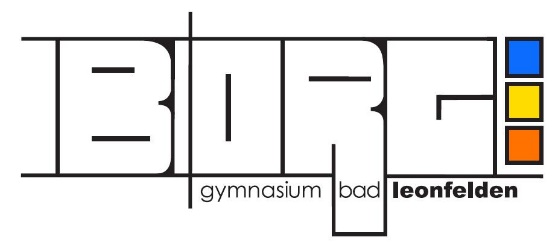 BORG Bad LeonfeldenHagauerstraße 17 4190 Bad Leonfeldenwww.borgleon.atVORWISSENSCHAFTLICHE ARBEITThema der VWAUntertitel (optional)AbstractMein TextVorwortMein TextEinleitungMein TextHauptteilMein TextÜberschrift 2Mein TextÜberschrift 3Mein TextZusammenfassungMein TextLiteraturverzeichnisMein TextAbbildungsverzeichnisMein TextTabellenverzeichnisMein TextAnhangMein TextSelbstständigkeitserklärungIch …………… erkläre, dass ich die vorwissenschaftliche Arbeit eigenständig angefertigt und nur die im Literaturverzeichnis angeführten Quellen und Hilfsmittel benutzt habe.Ort, Datum	eigenhändige UnterschriftBegleitprotokollOrt, Datum	eigenhändige UnterschriftBemerkung: Das Begleitprotokoll des Schülers/der Schülerin wird nicht mitgebunden, sondern beigelegt.Verfasst von:John DoeKlasse:8XAbgabedatum:XX. März 20XXBetreuende Lehrkraft:Mag. Magret MagerDatumVorgangsweise, ausgeführte Arbeiten, verwendete Hilfsmittel, aufgesuchte Bibliotheken, usw.Besprechung mit der betreuenden Lehrperson, Fortschritte, offene Fragen, Probleme, nächste Schritte